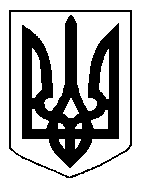 БІЛОЦЕРКІВСЬКА МІСЬКА РАДА	КИЇВСЬКОЇ ОБЛАСТІ	Р І Ш Е Н Н Я
від 15 травня 2020 року                                                                        № 5429-96-VII
Про припинення терміну дії договору оренди землі громадянину Плохотнюку Денису АндрійовичуРозглянувши звернення постійної комісії з питань земельних відносин та земельного кадастру, планування території, будівництва, архітектури, охорони пам’яток, історичного середовища та благоустрою до міського голови від 12 травня 2020 року №108/02-17, протокол постійної комісії з питань  земельних відносин та земельного кадастру, планування території, будівництва, архітектури, охорони пам’яток, історичного середовища та благоустрою від 07 травня 2020 року №209, заяву громадянина Плохотнюка Дениса Андрійовича від 01 квітня 2020 року №15.1-07/1566, відповідно до ст. ст. 12, п. е) ч. 1 ст. 141  Земельного кодексу України, ст. 31 Закону України «Про оренду землі», п.34 ч.1 ст. 26 Закону України «Про місцеве самоврядування в Україні», міська рада вирішила:1.Припинити договір оренди землі з громадянином Плохотнюком Денисом Андрійовичем для будівництва і обслуговування житлового будинку, господарських будівель і споруд  за адресою: провулок Водопійний перший, 9, площею 0,0740 га з кадастровим номером: 3210300000:03:014:0121, який укладений 12 лютого 2013 року №3  на  підставі підпункту 4 Додатку 4  рішення міської ради  від 27 вересня 2012 року №716-29-VI «Про оформлення правовстановлюючих документів на земельні ділянки громадянам»  та зареєстрований в Державному реєстрі речових прав на нерухоме майно  як інше речове право від 01.02.2014 року №4590103 відповідно до абзацу 3 частини 1 статті 31 Закону України «Про оренду землі», а саме: поєднання в одній особі власника земельної ділянки та орендаря.2.Особі, зазначені в цьому рішенні звернутися до управління регулювання земельних відносин Білоцерківської міської ради для укладання додаткової угоди про припинення договору оренди землі від 12 лютого 2013 року №3, відповідно до даного рішення, а також оформити інші документи, необхідні для вчинення цієї угоди.3.Особі, зазначені в цьому рішенні, зареєструвати припинення права оренди земельної ділянки в порядку, визначеному чинним законодавством України.4. Контроль за виконанням цього рішення покласти на постійну комісію з питань  земельних відносин та земельного кадастру, планування території, будівництва, архітектури, охорони пам’яток, історичного середовища та благоустрою.Міський голова                                          	                                                     Геннадій ДИКИЙ